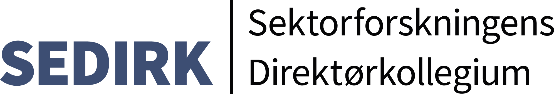 Principper for forskningsbaseret 
samarbejde og rådgivningPå baggrund af Uddannelses- og Forskningsstyrelsens armslængdeudvalg, der blev nedsat som opfølgning på tvivl om uvildighed og armslængde i universiteternes eksterne samarbejde, har udvalget den 1. februar 2021 offentliggjort 64 konkrete anbefalinger målrettet forskere, universitetsledelse og samarbejdspartnere.Formålet med udvalgets arbejde var, at sikre tydelige retningslinjer for universiteternes forskningsbaserede rådgivning og forskningsbaserede myndighedsbetjening med henblik på at styrke tilliden til universiteternes forskning. Anbefalingerne dækker samfinansieret forskning, forskningsbaseret myndighedsbetjening samt rekvireret forskning og rådgivning.Da SEDIRK ser sig selv som en væsentlig aktør i forskningsverdenen, blev det besluttet på SEDIRKs generalforsamling den 10. maj 2021, at SEDIRK-medlemmerne skulle undersøge, i egen institution, om man kunne tilslutte sig anbefalingerne, således som de otte danske universiteter allerede har gjort, eller om man ønskede et klausuleret forbehold i og med at SEDIRK-institutionernes forskningsområder, arbejdsfelter og ikke mindst organisatoriske ophæng adskiller sig væsentligt fra universiteternes. SEDIRK tilslutter sig de pr. 13. januar 2022 gældende anbefalinger og principper for forskningsbaseret samarbejde og rådgivning jfr. udvalgets publikation, dog med følgende undtagelser; SEDIRK-institutionerne er ikke dækket af bestemmelserne i UniversitetslovenSEDIRK-institutionerne følger egen rammelovgivning/egen sektorlovgivning med understøttende administrative bestemmelser og praksisSEDIRK-institutionernes forvaltningsmæssige og organisatoriske tilknytning er alene til de ministerier hvorunder de henhørerSEDIRK-institutioner bedriver udover fri og uafhængig forskning også forvaltningsmæssig virksomhed i samarbejde med den overliggende ministerielle myndighed, og vil foretage en konkret og individuel afvejning af de forskellige interesserSEDIRK-institutionerne har det overordnede institutionelle ledelsesansvar for ansatte og tilknyttede forskere, der ikke, som i ordinær forskning med peer-review, selv er alene-ansvarlig for produktet. Besluttet af SEDIRK den 13.01.2022.